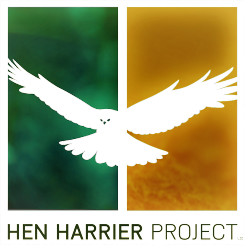 Local Grants for Hen Harrier SPAsThe Hen Harrier Project is launching a Local Actions Grants fund in your area. The budget for 2021 is €50,000. This initiative is available to farmers either individually or in groups, community groups, small local businesses, schools and sports or social clubs serving the community in breeding Hen Harrier SPAs. Grant aid is intended to address issues that could not be accommodated under the Habitat or Supporting Actions payments in the Hen Harrier Programme. The closing date for applications for the Spring 2021 round of Local Actions Grants is 5pm, March 12th, 2021. Applications must be under one or more of the following themes. Enhancing BiodiversityAgricultural SustainabilityEducation and TrainingSupport for local food or craft producersTerms and Conditions: Applications must be in writing using the Hen Harrier Programme Local  Grants  Application Form.Applications for funding of up to €5,000 will be considered. The exact funding for each approved project will be agreed between the Hen Harrier Project Team and the applicants.Applicants must have a strong link to one or more of the breeding Hen Harrier SPAs. They must be able to demonstrate how the aid sought would be used to support innovation in agriculture and/ or biodiversity enhancement in these areas. All projects seeking funding must be delivered within a defined timeframe, typically 12 months. Applications will be subject to a screening for Appropriate Assessment procedure. The Hen Harrier Project Team will carry this out. Funding cannot be used to leverage funding from other public sources. The selection of successful applicants will be made by the Hen Harrier Project Team.Successful applicants must be able to sign a contract with the Hen Harrier Project. Clubs or groups must nominate an individual to take responsibility for the delivery of the successful project.Successful applicants must acknowledge funding from the Hen Harrier Project and clearly display the Hen Harrier Project logo on any  promotional material.All payments will be by electronic funds transfer to an agreed bank account. The scheduling of payments will be agreed with the applicants. Notes: Enhancing biodiversity: This could include habitat enhancement projects, nest protection measures, projects to support specific plant or animal species or local projects to reduce wildfire risk. This could include support for schools, sports clubs, nursing homes or others to increase the ecological value of their property or public spaces.Agricultural Sustainability: This could include management of feral animals or invasive species and the development of innovative farm level approaches to developing sustainable agriculture in the breeding Hen Harrier SPAs.Education and Training: Possible projects could include supporting farmer visits to learn from the experiences of others at home or abroad. It could also include projects designed to help local stakeholders access specialist training linked to agricultural sustainability or biodiversity support such as wildfire management. Local Food or Craft producers: Projects to develop local food or craft producers to develop or promote their product may be eligible for support. Successful applications under this heading must demonstrate provenance to one of the breeding Hen Harrier SPAs.  PLEASE FILL IN THE APPLICATION FORM OVER LEAF.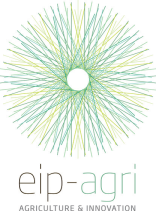 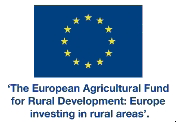 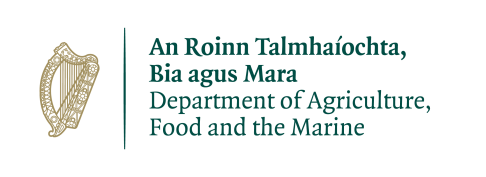 PLEASE SUBMIT FORMS ELECTRONICALLY TO:admin@henharrierproject.ieORVIA POST TO:Hen Harrier ProjectLocal Actions Grants FundUnit 2, Oran PointOranmore,Co. Galway,H91 R6XHPLEASE SUBMIT FORMS ELECTRONICALLY TO:admin@henharrierproject.ieORVIA POST TO:Hen Harrier ProjectLocal Actions Grants FundUnit 2, Oran PointOranmore,Co. Galway,H91 R6XHHen Harrier ProgrammeHen Harrier ProgrammeHen Harrier ProgrammeHen Harrier ProgrammeLocal Grants Local Grants Local Grants Local Grants NAME OF APPLICANT(S)NAME OF APPLICANT(S)Contact Person for Contact Person for for group applications for group applications ADDRESS  ADDRESS  TELEPHONE NUMBERTELEPHONE NUMBERE-MAIL ADDRESSE-MAIL ADDRESSTHEMEENHANCING BIODIVERSITYENHANCING BIODIVERSITYENHANCING BIODIVERSITYENHANCING BIODIVERSITYENHANCING BIODIVERSITYENHANCING BIODIVERSITYENHANCING BIODIVERSITYENHANCING BIODIVERSITYAGRICULTURAL SUSTAINABILITYAGRICULTURAL SUSTAINABILITYAGRICULTURAL SUSTAINABILITYAGRICULTURAL SUSTAINABILITYAGRICULTURAL SUSTAINABILITYAGRICULTURAL SUSTAINABILITYAGRICULTURAL SUSTAINABILITYAGRICULTURAL SUSTAINABILITYAGRICULTURAL SUSTAINABILITYAGRICULTURAL SUSTAINABILITYAGRICULTURAL SUSTAINABILITYEDUCATION OR TRAININGEDUCATION OR TRAININGEDUCATION OR TRAININGEDUCATION OR TRAININGEDUCATION OR TRAININGEDUCATION OR TRAININGEDUCATION OR TRAININGEDUCATION OR TRAININGLOCAL PRODUCERSLOCAL PRODUCERSLOCAL PRODUCERSLOCAL PRODUCERSLOCAL PRODUCERSCOMMUNITYCOMMUNITYCOMMUNITYCOMMUNITYCOMMUNITYSelect one or more relevant themesSelect one or more relevant themesSelect one or more relevant themesSelect one or more relevant themesSelect one or more relevant themesSelect one or more relevant themesSelect one or more relevant themesSelect one or more relevant themesSelect one or more relevant themesSelect one or more relevant themesSelect one or more relevant themesOBJECTIVEOBJECTIVEHOW WILL THE HOW WILL THE PROJECT BENEFIT PROJECT BENEFIT SUSTAINABLE AGRICULTURE,SUSTAINABLE AGRICULTURE,BIODIVERSITY OR THE LOCAL COMMUNITYBIODIVERSITY OR THE LOCAL COMMUNITYDESCRIPTION OF HOW DESCRIPTION OF HOW THE PROJECT WILL BE THE PROJECT WILL BE DELIVERED,DELIVERED,WHERE WILL THE WHERE WILL THE PROJECT BE DELIVEREDPROJECT BE DELIVEREDWHO WILL BE RESPONSIBLEWHO WILL BE RESPONSIBLEFOR THE DELIVERY OF THE FOR THE DELIVERY OF THE PROJECTHOW WILL THE PROJECTHOW WILL THE PROJECTBE DEVELOPED, WHEN WILLBE DEVELOPED, WHEN WILLIT COMMENCE, KEYIT COMMENCE, KEYMILESTONES,MILESTONES,WHEN WILL IT BE WHEN WILL IT BE COMPLETEDCOMPLETEDFUNDING SOUGHTFUNDING SOUGHT€€€OTHER COMMENTSOTHER COMMENTSWhere appropriate please Where appropriate please attach other supporting attach other supporting documentationdocumentation